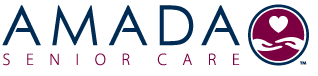 Contact: 								FOR IMMEDIATE RELEASETaylor French, Amada Senior Care				949-284-8036						Taylor.f@amadaseniorcare.com			
	
Amada Senior Care Expands to Western San AntonioOrange County Based Senior Care Franchise Opens Second Office in San Antonio, Texas
San Antonio, Texas - April 28, 2016 - Amada Senior Care, premier provider of non-medical in-home care and assisted living placement counseling, recently opened its newest office in San Antonio – its San Antonio West location. Prior to entering the senior care industry, Amada franchise partner Rick Stockton spent over 10 years in medical device sales. The grand opening of Amada San Antonio West will take place on Friday, April 29th.  Rick said Amada San Antonio West provides non-medical in-home care to assist seniors with activities of daily living – things like meal preparation, bathing, transportation, light housekeeping, and medication reminders. “We provide anything that would help you or your loved one remain independent in your home,” he said. If a senior is no longer able to stay at home, Rick said Amada also offers senior housing advisory services to help seniors and their families find the best options available for assisted living.  “Usually the first question someone has is, ‘How am I going to afford this?’” Rick said. “Here at Amada, we are experts at helping you find the financial answers.” He said some of those options might include long-term care insurance, a life insurance policy, or certain veterans’ benefits. “Whatever the case may be, we will help you find the best financial option for your situation,” he said. Having spent the last ten years in healthcare, Rick said he had the opportunity to see the difference quality care can make not only in a senior’s life, but in their family’s life as well. “It made me realize that this is what I want to do. At Amada San Antonio West, we’re all about providing the best care for seniors and their families.” The grand opening of Amada Senior Care San Antonio West will be held on Friday, April 29th.  The office is currently looking for qualified full and part-time caregivers to work with their clients. For more information, you can visit the website at www.AmadaSanAntonioWest.com or call 210-551-0355.About Amada Senior Care
Amada Senior Care is committed to enriching lives. We provide nurturing, compassionate non-medical in-home care and guide families through the many senior housing options available for assisted living. We also offer expertise in handling long-term care insurance claims and in certain forms of government aid, including Veterans Aid and Attendance Benefits. Headquartered in San Clemente, California, Amada was founded in 2007, and is currently assembling an elite team of franchise partners to expand our business on the national level. For more information, visit amadaseniorcare.com.  